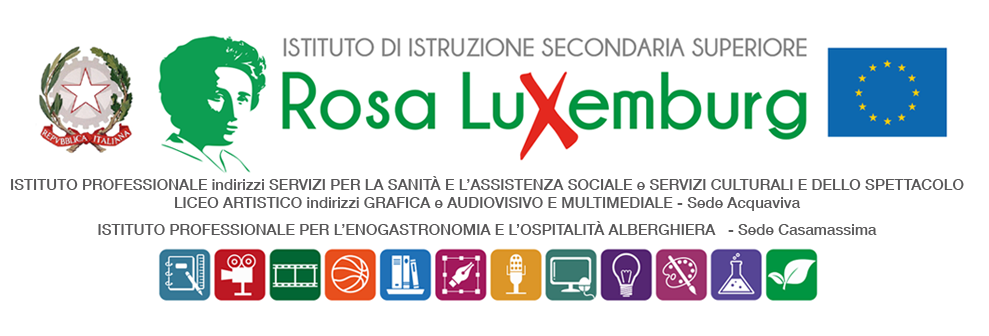 Studenti minorenni - plessi Acquaviva delle FontiAUTORIZZAZIONE DEI GENITORIIl/La sottoscritto/a…………………………………………………………………...…………………. genitore dell’alunno/a………………………………………………………..frequentante la classe……………….. indirizzo………………………. AUTORIZZAil/la proprio/a figlio/a a partecipare lunedì  29 maggio alla fase d’istituto  di Pallavolo su pista dei Campionati Sportivi studenteschi presso la palestra dell’Istituto di Casamassima Plesso IPSEOA, come da Com. n. ______, allegata alla presente. Consapevole del fatto che:il raduno avverrà alle ore  9:00 presso la sede dell’istituto a Casamassima;l’andata e il ritorno avverrà autonomamente con mezzi propri;gli studenti verranno affiancati per tutta la durata dell’attività da un docente individuato dalla scuola;conclusa la manifestazione, presumibilmente intorno alle ore 13:00, gli alunni faranno rientro a casa in maniera autonoma,il sottoscritto, con la presente, esonera la scuola da ogni responsabilità riguardo all’incolumità delle persone e delle cose e al comportamento degli alunni. Dichiara di assumersi le responsabilità (art. 2048 del Codice Civile) derivanti da inosservanza da parte del/la proprio/a figlio/a delle disposizioni impartite dagli insegnanti e da cause indipendenti dall’organizzazione scolastica. Data……………………. Firma del genitore ………………………………………